Publish Your Self AssessmentYou will now attach and/or embed your self-assessment to the bottom of the blog post with the artifact you have chosen. You may choose to make this post private or public. After placing your artifact on a blog post, follow the instructions below.Categories - Self-AssessmentTags - Now tag your post using the tag that corresponds to the competency that you have written about. You can choose more than one. Please use lower case letters and be exact.#creativethinkingcc#communicationcc#criticalthinkingcc#socialresponsibilitycc#personalidentitycc#personalawarenessccUse the Add Document button located at the top of your post page and embed your self-assessment at the bottom of your blog post.Publish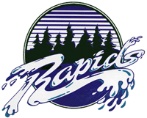 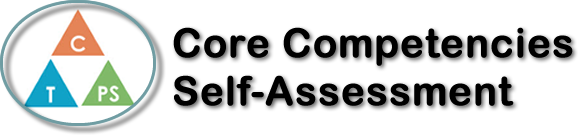 Name: KennedyDate: 2019-06-18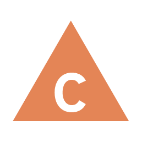 How does the artifact you selected demonstrate strengths & growth in the communication competency?In what ways might you further develop your communication competency?Self-ReflectionDescribe how the artifact you selected shows your strengths & growth in specific core competencies. The prompt questions on the left - or other self-assessment activities you may have done - may guide your reflection process.Critical thinking:The Coffee Cup Crusade is a story about a boring office workspace coming together to find the legendary coffee cup and overcoming competitiveness. I tried to use lots of visuals and sounds to try to give the location and the physical feeling of my story. I also tried to relate my story to a hunger games style and an adventure plot. I wish that I had spent more time on the ending because I feel like it was very bland and ended right away. Another thing I tended to do was ramble and I wish I had added more conflicts and issues leading to the rising action. Creative thinking:	I wanted to incorporate an adventure story into a boring setting. I wanted the reader to be interested and wonder about what would happen next. I wanted the atmosphere to drastically change from boring to exciting and unexpected so that nobody would be able to predict the ending. 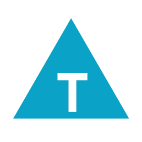 How does the artifact you selected demonstrate strengths & growth in the thinking competencies?In what ways might you further develop your thinking competencies?Self-ReflectionDescribe how the artifact you selected shows your strengths & growth in specific core competencies. The prompt questions on the left - or other self-assessment activities you may have done - may guide your reflection process.Critical thinking:The Coffee Cup Crusade is a story about a boring office workspace coming together to find the legendary coffee cup and overcoming competitiveness. I tried to use lots of visuals and sounds to try to give the location and the physical feeling of my story. I also tried to relate my story to a hunger games style and an adventure plot. I wish that I had spent more time on the ending because I feel like it was very bland and ended right away. Another thing I tended to do was ramble and I wish I had added more conflicts and issues leading to the rising action. Creative thinking:	I wanted to incorporate an adventure story into a boring setting. I wanted the reader to be interested and wonder about what would happen next. I wanted the atmosphere to drastically change from boring to exciting and unexpected so that nobody would be able to predict the ending. 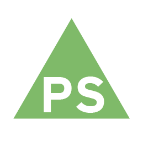 How does the artifact you selected demonstrate strengths & growth in the personal & social competencies?In what ways might you further develop your personal & social competencies?Self-ReflectionDescribe how the artifact you selected shows your strengths & growth in specific core competencies. The prompt questions on the left - or other self-assessment activities you may have done - may guide your reflection process.Critical thinking:The Coffee Cup Crusade is a story about a boring office workspace coming together to find the legendary coffee cup and overcoming competitiveness. I tried to use lots of visuals and sounds to try to give the location and the physical feeling of my story. I also tried to relate my story to a hunger games style and an adventure plot. I wish that I had spent more time on the ending because I feel like it was very bland and ended right away. Another thing I tended to do was ramble and I wish I had added more conflicts and issues leading to the rising action. Creative thinking:	I wanted to incorporate an adventure story into a boring setting. I wanted the reader to be interested and wonder about what would happen next. I wanted the atmosphere to drastically change from boring to exciting and unexpected so that nobody would be able to predict the ending. 